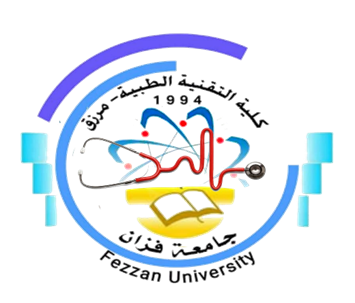 كلية التقنية الطبية / مرزقنموذج توصيف مقرر دراسيأهداف المقررالرفع من المستوى التعليمي والفكري الابداعي لطلاب الجامعات.تدريب وتعليم الطلاب على الطرق الصحيحة في الكتابة العلميةتمكين الطلاب من التعرف على أهم الأخطاء التي يقع فيها الباحثين في الكتابة العلمية.تعليم الطلاب من طريقة الاستفادة من المراجع والدوريات العلمية في مجال هذا العلم واستخدامها بالطرق المثلى.تعليم الطلاب طرق الاقتباس والاستفادة من البحوث العلمية المنشورة في نفس مجال البحث.  محتوى المقررطرق التدريستزويد الطالب بالمعلومات الكافية عن أهم المراجع العلمية المستخدمة في تدريس المقرر وأماكن تواجدها.متابعة أي تحديثات قد تطرأ على المعلومات التي يتم تدريسها في المقرر وذلك بمتابعة الورقات العلمية الحديثة ومناقشتها بين الطلاب.يتم استخدام الشرح على السبورة باستخدام الأقلام المائية.الاستعانة في الشرح ببعض أجهزة العرض المختلفة مثل Data show و Progector. استخدام التعليم الالكتروني (التعليم عن بعد) باستخدام تطبيق Google classroom.استخدام الصور والمجسمات والرسومات والشرائح في إيصال المعلومات للطالب وخاصة في الجزء العملي.عمل ورش عمل ومحاضرات عامة عن طرق الكتابة العلمية.طرق التقييمالمراجع والدورياترئيس القسم: أ. العارف محمد أحمد عربي.منسق البرنامج: أ. إيمان حسين محمد علي باوه.رئيس قسم الجودة: أ. خديجة عبدالسلام سعد.1اسم المقرر ورمزهمادة البحث    702  PH2منسق المقررأ.د. حسن محمد صالح3القسم / الشعبة التي تقدم البرنامجقسم الصحة العامة4الأقسام العلمية ذات العلاقة بالبرنامججميع الأقسام العلمية5الساعات الدراسية للمقرر3 ساعات (2 وحدات)6اللغة المستخدمة في العملية التعليميةاللغة العربية / اللغة الانجليزية7السنة الدراسية / الفصل الدراسيالفصل الدراسي السابع8تاريخ وجهة اعتماد المقرر2011/ 2012 -   جامعة سبهاالموضوع العلميعدد الساعاتمحاضرةمعملتمارينمقدمة عامة عن الكتابة العلمية, ومكوناتها.أهم هداف الكتابة العلمية.3201التقرير: أهم عناصر التقرير الجيد.أنواع التقارير: التقارير الدورية , التقارير غير الدورية.3201الورقة العلمية: تعريفها, الهدف من اجراء الورقة العلمية, جمهور الورقة العلمية.خطوات كتابة الورقة العلمية.3201التطبيق الأول.عناصر كتابة الورقة العلمية.العنوان: شروط كتابة العنوان.المؤلفون: ماهيتهم, عددهم, ترتيبهم, المعلومات المتعلقة بهمالكلمات المتاحية.3201الملخص: محتوياته, عدد كلماتهالمقدمة: تعريفها, الغرض من كتابتها, المعلومات التي يجب سردها فيها.3201التطبيق الثاني. 1-الدراسات السابقة:طريقة البحث في المصادر والحصول على المعلومات المهمة منها.3201الهدف من البحث أو الدراسة:علامات الترقيم: النقطة, الفاصلة, الفاصلة المنقوطة, علامات الاستفهام, علامة التعجب, النقطتان العموديتان, القوسان, علامتا التنصيص (الاقتباس).3201التطبيق الثالث.المواد وطرق البحث:-ما الغرض من ادراج المواد والطرق المستخدمة في البحث العلمي؟-ما هو المطلوب كتابته في المواد وطرق العمل؟- طرق وصف المواد المستخدمة في البحث.- أهمية التسلسل الزمني في طريقة البحث.- أهمية ذكر كل التفاصيل حتى وان كانت صغيرة.- اهمية ذكر منهجية البحث والمصدر الذي اقتبست منه.- ذكر طريقة التحليل الاحصائي وسم البرنامج المستخدم ان وجد.3201التطبيق الرابع.9- النتائج: ما الغرض من كتابة النتائج.- طريقة كتابة النتائج.- طريقة جمع االنتائج وعرضها في جداول.- طريقة عمل الرسومات البيانية.- طريقة عرض الصور.- أهم الأخطاء الشائعة عند كتابة النتائج.3201التطبيق الخامس. المناقشة.-مناقشة أهداف البحث ومدى تحقيقها من خلال النتائج.- أوجه الاختلاف والتشابه في النتائج مع الآخرين.الملاحق. كلمة الشكر والتقدير.3201التطبيق السادس.المراجع:طريقة الاشارة الى المراجع داخل النص.طريقة كتابة المراجع.أهم المعلومات التي يجب ادراجها في كل مرجع.3201التطبيق السابع.الفروقات الأساسية في الكتابة العلمية بين الورقات العلمية وبين رسائل الماجستير والدكتوراه.3201التطبيق الثامن.كيفية البحث عن الدراسات والرسائل العلمية ذات العلاقة بموضوع البحث في صفحات الانترنت.3201تطبيق شامل3201ر.مطرق التقييمتاريخ التقييمالنسبة المئوية1تطبيقات أسبوعيةأغلب الأسابيع40%2النشاط والحضوروفقا للمحاضرات10%3تطبيق نهائي شاملنهاية الفصل50%المجموعالمجموع100 %عنوان المراجعالناشرالنسخةالمؤلفمكان تواجدهامذكرات المقررمذكرات عضو هيئة التدريسPDFPPTأستاذ المقرر\\كيف تكتب بحثا علميا وتنشرهمنشورات جامعة عمر المختارالأولى1988- ر. داي ؛ ترجمة القذافي عبد الله الحدادمكتبة الكليةمكتبة الجامعةأصول البحث العلميمكتبة الأنجلو المصرية, القاهرة, مصرالأولى1971عبدالباسط, حسن محمدمكتبة الكليةمكتبة الجامعةأساسيات البحث العلميدار المسيرة للنشر والتوزيعالأولى2007الضامن, منذر عبدالرحمنشبكة الانترنت